KolvetniHlutverk kolvetnaGefa orku4 kcal/g = 17 kj/gSpara prótein.Flytja með sér nauðsynleg trefjaefniMjólkurvörurJógúrtMjólkMysaRjómiSkyrSúrmjólkUndanrennaÁvextirAppelsínurAvakadóBananarEpliMangóMelónaPerurVínberGrænmetiBlómkálBrokkólíGrænkálGulræturHvítkálKartöflurLaukurRófurKornmetiByggHafrarHrísgrjónHveitiRúgurSpeltDæmi um efnisyfirlitVenjurSöguleg þróunMálsverðirMatarframleiðsla og öflun matarAfurðir jurtaAfurðir dýraAf öðrum upprunaMatreiðslaMatvælaframleiðsla Framleidd matvæliMatvælatækniVerslun með matSmásalaNægjusemi MataraðstoðÖryggi OfnæmiMatarvenjurNæring í matHeimildirHundarYfirlitUppruniÞróun afbrigða Vinsældir ólíkra hundaafbrigðaLíkamsgerðMunur á hundum og úlfumStærðSjónHeyrnLyktarskynHegðunGreindÆxlun og ævilengd GotÆvilengdFrægir hundar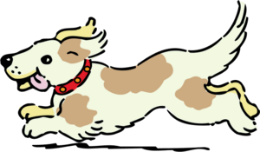 